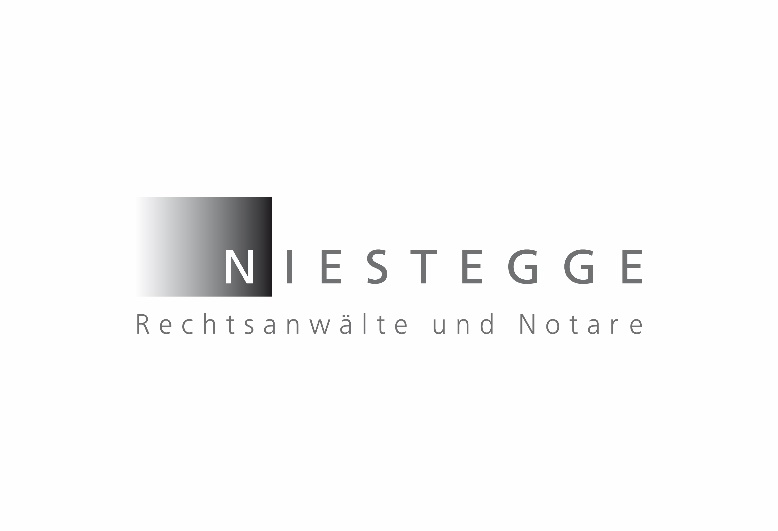 Wir begrüßen Sie herzlich in den Räumen unserer Sozietät! Sie interessieren sich für die Erstellung eines Kaufvertrages über einen GmbH-Geschäftsanteil. Um die diesbezügliche Vorbereitung zu beschleunigen, haben wir die Bitte, dass wir die dafür notwendigen Informationen bereits einmal jetzt von Ihnen erhalten bzw. dass Sie sich zu den nachfolgend aufgeworfenen Fragen bereits jetzt einmal Gedanken machen.1. VerkäuferName:			_____________________________________________Geburtsname: 	_____________________________________________Vorname:		_____________________________________________geboren am: 		_____________________________________________Wohnanschrift: 	__________________________________________________________________________________________Telefonnummer:	_____________________________________________E-Mail-Adresse:	_____________________________________________Staatsangehörigkeit:_____________________________________________Familienstand:	_____________________________________________Steuer-ID-Nummer:	_____________________________________________2. Käufer Name:			_____________________________________________Geburtsname: 	_____________________________________________Vorname:		_____________________________________________geboren am: 		_____________________________________________Wohnanschrift: 	__________________________________________________________________________________________Telefonnummer:	_____________________________________________E-Mail-Adresse:	_____________________________________________Staatsangehörigkeit:_____________________________________________Familienstand:	_____________________________________________Steuer-ID-Nummer:	_____________________________________________3. KAufgegenstandGesellschaft:                                                                            eingetragen im Handelsregister des Amtsgerichts                                       _________ unter HRB ____________________Verkauft wird folgender Geschäftsanteil / werden folgende Geschäftsanteile:Geschäftsanteil Nr. _______ im Nominalbetrag in Höhe von __________________Geschäftsanteil Nr. _______ im Nominalbetrag in Höhe von __________________Geschäftsanteil Nr. _______ im Nominalbetrag in Höhe von __________________( bitte auf Währung achten; bei älteren Gesellschaften evtl. noch auf DM lautend )4. Kaufpreis und fälligkeitDer Kaufpreis beträgt ______________________ €.Der Kaufpreis ist …sofort zahlbarzahlbar bis zum	_________________________5. Bankverbindung des Verkäufers für die Kaufpreiszahlung: Bank:		                                        IBAN:		                                        BIC:		______________________ (nur erforderlich bei Auslandsbezug)6. Zustimmung / vorkaufsrechtBesteht für die Veräußerung von Geschäftsanteilen eine Zustimmungspflicht der übrigen Gesellschafter? Insofern wäre einmal die aktuelle Satzung vorzulegen.     Ja /      NeinBesteht darüber hinaus für die übrigen Gesellschafter ein Vorkaufsrecht?     Ja /      Nein7. GesellschafterdarlehenIst von dem Verkäufer ein Darlehen an die Gesellschaft gewährt worden?    JA /       NEIN8. Besondere AbredenVermerken Sie hier bitte gegebenenfalls zu berücksichtigende besondere Abreden: ____________________________________________________________________________________________________________________________________________________________________________________________________________________________________________________________________________________________________________________________________________________________________________________________________________________________________Ich erteile hiermit ausdrücklich den Auftrag zur Anfertigung eines Kaufvertragsentwurfes.Lippstadt, __________________			_________________________________						             ( Unterschrift )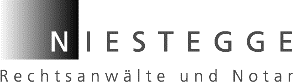 Sachbearbeiter: Notar Dirk Möhring / Notar Dr. Hoppe Sekretariat: Frau Dietrich / Frau A. Bartelsmeier / Frau Struthoff / Frau Mirone-Mail: notare@niestegge.de